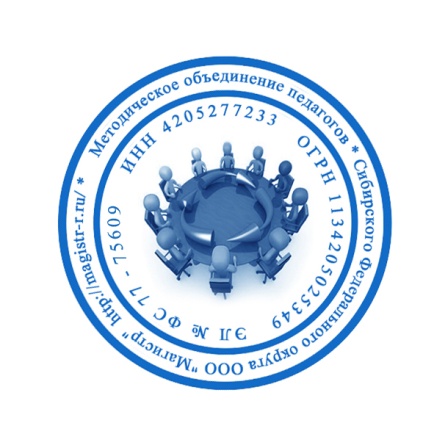 СМИ «Магистр»Серия ЭЛ № ФС 77 – 75609 от 19.04.2019г.(РОСКОМНАДЗОР, г. Москва)Председатель оргкомитета: Ирина Фёдоровна К.Тлф. 8-923-606-29-50Е-mail: metodmagistr@mail.ruОфициальный сайт: http://magistr-r.ru/ИтогиПриказ №005 от 25.03.2020г.Викторина «Умники и умницы в ДОУ, ДОД»Викторина «Наши эрудиты в ДОУ»Викторина «Мир вокруг нас»Викторина «Азбука юного россиянина»Викторина «Юный математик»Викторина «Знатоки ПДД»Викторина «Фестиваль знаний ДОУ и ДОД»Викторина «Безопасность и здоровьеВикторина «Космическое путешествие»Викторина «Знатоки сказок»Викторина «Времена года»Викторина «Грамотейка»Викторина «Правила безопасности для детей»Викторина «Задачи и примеры»Викторина «В мире животных»Викторина «Я помню! Я горжусь!»Викторина «Моя родина - Россия»Викторина «Основы безопасности жизнедеятельности»Уважаемые участники, если по каким – либо причинам вы не получили электронные свидетельства в установленный срок, просьба обратиться для выяснения обстоятельств на эл. адрес: metodmagistr@mail.ru№Населенный пункт, область, город.УчастникСтепень/ результат1МКДОУ детский сад «Колокольчик» село КстининоАбатуров Степан Олегович, Щербанюк Вера Николаевна12МБОУ гимназия имени Ф.К. Салманова, дошкольное отделение «Солнечный городок», г. СургутКоржик Вадим Леонидович, Катырова Евгения Викторовна13Детский сад «Мери Поппинс», г. ОренбургРогачева Анна Викторовна, Рогачева Алиса Викторовна, Погорелая Мария Валентиновна, Мастерова Ксения Андреевна, Фиц Леонид Андреевич, Кнаус Георгий Владиславович, Кутафьев Максим Андреевич, Звонова Яна Александровна, Игнатьев Артем Алексеевич, Валеев Альберт Салаватович, Паршина Ирина Александровна1№Населенный пункт, область, город.УчастникСтепень/ результат1МКДОУ детский сад «Колокольчик» село КстининоМаковеев Ярослав Владимирович, Абатурова Татьяна Николаевна1№Населенный пункт, область, город.УчастникСтепень/ результат1КОУ ВО  «Павловская школа - интернат №2»1№Населенный пункт, область, город.УчастникСтепень/ результат1Паршина Ирина Александровна, Детский сад «Мери Поппинс», ОренбургРогачева Анна Викторовна, Звонова Яна Александровна12МАДОУ №378, г. ЧелябинскДумчева Юлия Владимировна, Подгорнова Ольга Анатольевна13МБОУ д/с 42,г.о. Красногорск, Московская областьМнацаканян Матвей, Савченко Екатерина Сергеевна14МБДОУ «Детский сад №7 «Ромашка», Данилова Алёна Араратовна, Колесникова Анастасия Александровна, Петренко Александра Григорьевна, Палий Елена ВасильевнаКолесникова Владислава Олеговна, Колесников Вениамин Олегович, Яшников Артемий Сергеевич, Бардина Алиса Сергеевна15МБДОУ «Детский сад №218»Крейцберг Владислав Вадимович, Крейцберг Марина Николаевна16МДОУ Центр развития ребенка - детский сад "Аленушка"Осипова Дарья Александровна, Деревякина Наталья Николаевна17МАДОУ №378, г. ЧелябинскАришак Максим Витальевич, Подгорнова Ольга Анатольевна, Зеленкова Мария Николаевна, Базарова Полина Игоревна, Курбатова Светлана Викторовна1№Населенный пункт, область, город.УчастникСтепень/ результат1Паршина Ирина Александровна, Детский сад «Мери Поппинс», ОренбургРогачева Анна Викторовна, Рогачева Алиса Викторовна, Погорелая Мария Валентиновна, Мастерова Ксения Андреевна, Фиц Леонид Андреевич, Кнаус Георгий Владиславович, Кутафьев Максим Андреевич, Звонова Яна Александровна, Игнатьев Артем Алексеевич, Валеев Альберт Салаватович1№Населенный пункт, область, город.УчастникСтепень/ результат1МБОУ «Кодинская СОШ» Мысовская Анна ВладимировнаБольшакова Алёна Денисовна, Сажин Артём Александрович,  Попова Елена Витальевна, Захаренков Евгений Сергеевич12МБОУ «Кодинская СОШ» Мысовская Анна ВладимировнаЗаводова Елизавета Андреевна33МДОУ Центр развития ребенка - детский сад "Аленушка"Осипова Дарья Александровна, Деревякина Наталья Николаевна1№Населенный пункт, область, город.УчастникСтепень/ результат1МДОУ Центр развития ребенка - детский сад "Аленушка"Осипова Дарья Александровна, Деревякина Наталья Николаевна12МАДОУ ЦРР детский сад «Теремок» г. МамоновоГусельникова Ксения Андреевна, Навроцкая Наталья Юрьевна1№Населенный пункт, область, город.УчастникСтепень/ результат1МДОУ Центр развития ребенка - детский сад "Аленушка"Осипова Дарья Александровна, Деревякина Наталья Николаевна1№Населенный пункт, область, город.УчастникСтепень/ результат1МДОУ Центр развития ребенка - детский сад "Аленушка"Осипова Дарья Александровна, Деревякина Наталья Николаевна1№Населенный пункт, область, город.УчастникСтепень/ результат1МБДОУ «Детский сад №188», г. ЧебоксарыУтриванова Яна Евгеньевна, Ильгеева Анастасия Михайловна12МАОУ «Азигуловская СОШ» «Усть- Манчажская ООШ»Набиуллин Айбулат Ильнурович, Хурматова Гольнур Ильясовна23МБДОУ «Детский сад «Золотой ключик», г. ТамбовЕрмошин Даниил Александрович, Палатов Артём Николаевич, Комлев Иван Алексеевич,Сарычева Василиса Александровна, Филатов Артём Андреевич, Ильина Алиса Константиновна,Степанов Степан Алексеевич, Чернышов Андрей Сергеевич, Титов Артем Николаевич, Селихова Кира Константиновна14МДОУ «Брусничка», БелоярскМеркель Елизавета Петровна, Рязанова Галина Владимировна15МАДОУ №95 г. ТомскАйбатова Эльвира, Ткачева Ольга ПетровнаБельмесов Алексей, Резникова Анна ПетровнаМорозов Тимофей, Арнст Марина АлександровнаПерунов Иван, Мацержинская Марина СергеевнаМухаметзянова Аделина,Милованова Нина ГеннадьевнаСмирнова КсенияГусева Юлия ВасильевнаБогачикова Мария,Ляпина Татьяна ОлеговнаЯнченюк МаксимНестерова Галина ВикторовнаВарлачева Катерина,Люсина Ирина ЮрьевнаЗверева АннаШкарина Мария ВладимировнаРедекоп КатеринаИльина Елена ИвановнаЧечулин МаксимТесленко Елена НиколаевнаЗройчиков МаксимАхметшина Нелли ВалентиновнаФедина ЗлатаРастрыгина Юлия ИгоревнаГусева Вера, Мойсеева Елена ВасильевнаБронников Семен,Гринь Надежда Владимировна1№Населенный пункт, область, город.УчастникСтепень/ результат1МАДОУ №50, г. ТомскБоровкова Анастасия Дмитриевна, Митрофанова Румия Рамильевна12МБДОУ «Детский сад №188», г. ЧебоксарыДавалова Радмила Максимовна, Ильгеева Анастасия Михайловна13МДОУ «Брусничка», п. БелоярскЯкимец Ставр Степанович, Рязанова Галина Владимировна14МАДОУ ДС «Радуга», Новый Уренгой, ЯНАОГноевой Матвей, Найманова Медина Заурбековна15ГОБОУ Кандалакшская КШИБогданов Александр, Корякина Александра Андреевна16№Населенный пункт, область, город.УчастникСтепень/ результат1ГКОУ Шафрановская санаторная школа интернат, с. Шафраново12МДОУ «Брусничка», п. БелоярскАхряпина Арина Антоновна, Рязанова Галина Владимировна23ГКОУ РО Николаевская специальная школа-интернат1№Населенный пункт, область, город.УчастникСтепень/ результат1Детский сад №4 Золотой ключик, г. ЗаринскГориленко Анастасия, Крятова Анна Геннадьевна12МАОУ «Азигуловская СОШ» «Усть-Манчажская ООШ»Хикматов Даниил Раушанович, Хурматова Гольнур Ильясовна1№Населенный пункт, область, город.УчастникСтепень/ результат1МАОУ «Азигуловская СОШ» «Усть-Манчажская ООШ»Башарова Эльвина Ильшатовна, Хурматова Гольнур Ильясовна22Муниципальное дошкольное образовательное учреждение Центр развития ребенка - детский сад №6, г. ЩуяМаров Денис Дмитриевич, Коржаева Екатерина Владимировна,Воробьева Елена Сергеевна13МБОУ «СОШ №20», г. СургутНаливкин Макар Олегович, Шматкова Валерия Евгеньевна1№Населенный пункт, область, город.УчастникСтепень/ результат1МДОУ «Брусничка», п. БелоярскВалеев Кирилл Данилович, Рязанова Галина Владимировна12МБДОУ №153, г. КемеровоСтруева Ксения Анатольевна, Турушева Татьяна Владимировна 1№Населенный пункт, область, город.УчастникСтепень/ результат1МКУ «Детский дом №2 «Виктория»Смелкова Маргарита Евгеньевна, Бледных Наталья Анатольевна12МАДОУ ЦРР детский сад «Теремок» г. МамоновоАмилавский Сёмен Дмитриевич, Навроцкая Наталья Юрьевна13ГКОУ РО Николаевская специальная школа-интернат14МАДОУ №95 г. ТомскПодрезов Сергей, Нильзен  Юлия  Юрьевна15МБОУ «СОШ №20», г. СургутБобрик Станислав Витальевич1№Населенный пункт, область, город.УчастникСтепень/ результат1МАДОУ ЦРР детский сад «Теремок» г. МамоновоСамок Анатолий Леонидович, Навроцкая Наталья Юрьевна12МБДОУ – д/с №6 «Теремок», г. АксайДейнекин АрсенийДавыденко ДашаБаласанова  ИраЕвдокимова  НастяМатевосян  СоняБорщева  СоняЧипижко  КириллРусов  МихаилСавельева  СашаЧен  ВероникаАлейников  МаксимКараваев  АртемПочапский  МихаилИгошин АлексейБахмутова  КираСупрыткин Егор            Котова  ВикторияПомогайбо  Ольга  СергеевнаЧеркесова  Елена  Евгеньевна13МБДОУ «Детский сад № 36», г. Прокопьевск, Романова Татьяна АрсентьевнаСвирипчук ДанилТерлецкий БогданБогданов ЯрикСинельников Максим                Языкова Даша14МБДОУ – д/с №6 «Теремок», г. АксайДенисенко  МарияКислякова  КсюшаКлиндухов  АртемМалько  ИванМирошниченко  МихаилРудик  АннаТернавский  ДмитрийЧижиков   АртемШаталин  ДмитрийЯковенко Стас            Король  Николай15МБОУ «СОШ №20», г. СургутЕмбулаев Максим Андреевич1№Населенный пункт, область, город.УчастникСтепень/ результат1МБОУ «СОШ №20», г. СургутШевченко Потап Сергеевич Наливкин Макар Олегович1